 В Международный день безопасности на железнодорожных переездах таштыпские и абазинские автоинспекторы при участии представителя ОАО «Российские железные дороги» провели совместную профилактическую акцию, направленную на привлечение внимания к безаварийной езде в местах пересечения железнодорожных путей и автомобильных дорог.Железнодорожный переезд - объект повышенной опасности, поэтому для предупреждения несчастных случаев переезды                                                    оборудуются светофорами, шлагбаумами и звуковыми сигналами, а также устройствами заграждения переезда. По статистике причиной 98 % дорожных аварий становится нарушение водителями Правил дорожного движения.  Раздавая информационные листовки, инспекторы ГИБДД призвали автолюбителей к повышенной бдительности и неукоснительному соблюдению дорожных правил при проезде железнодорожных переездов.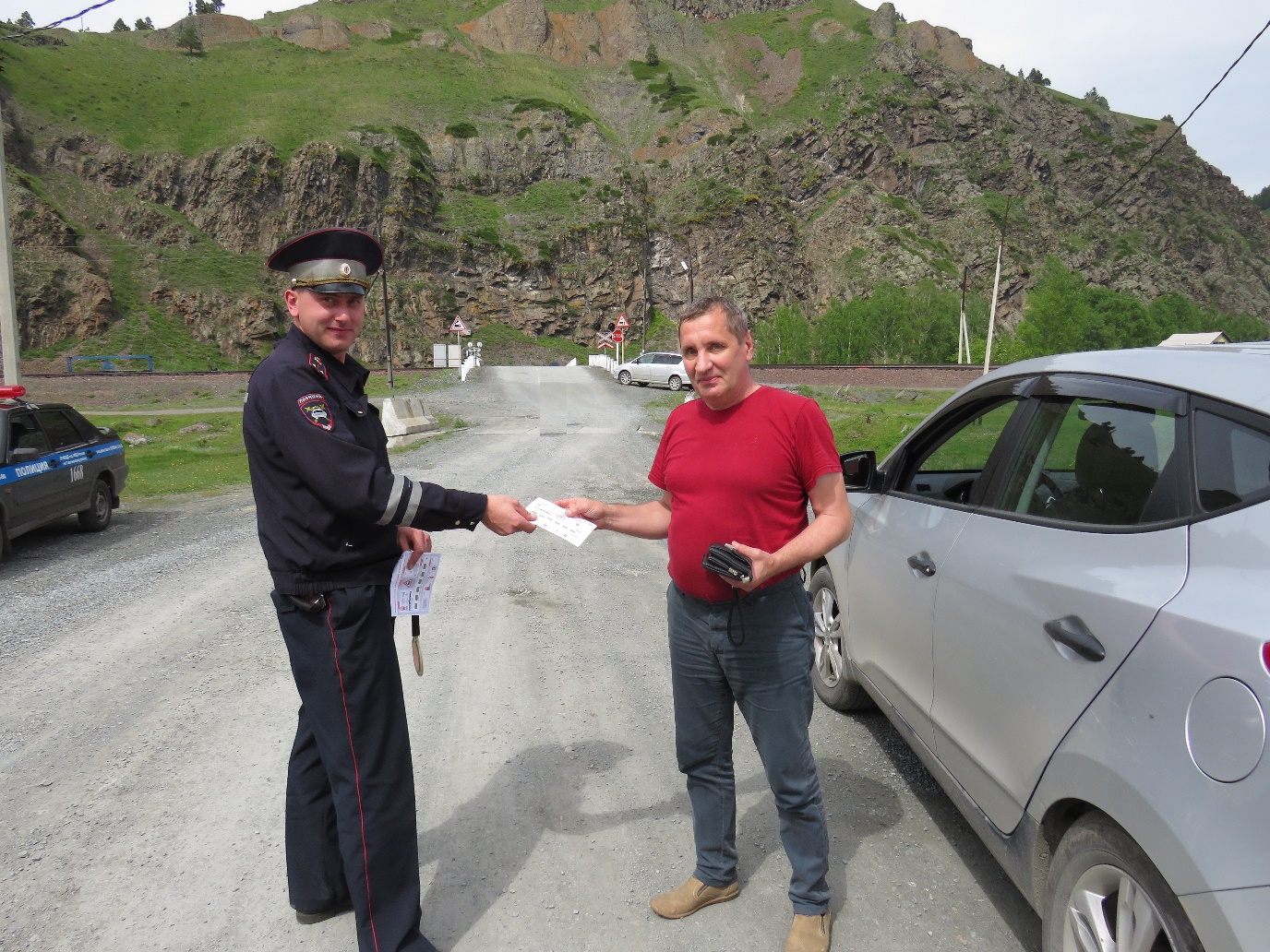 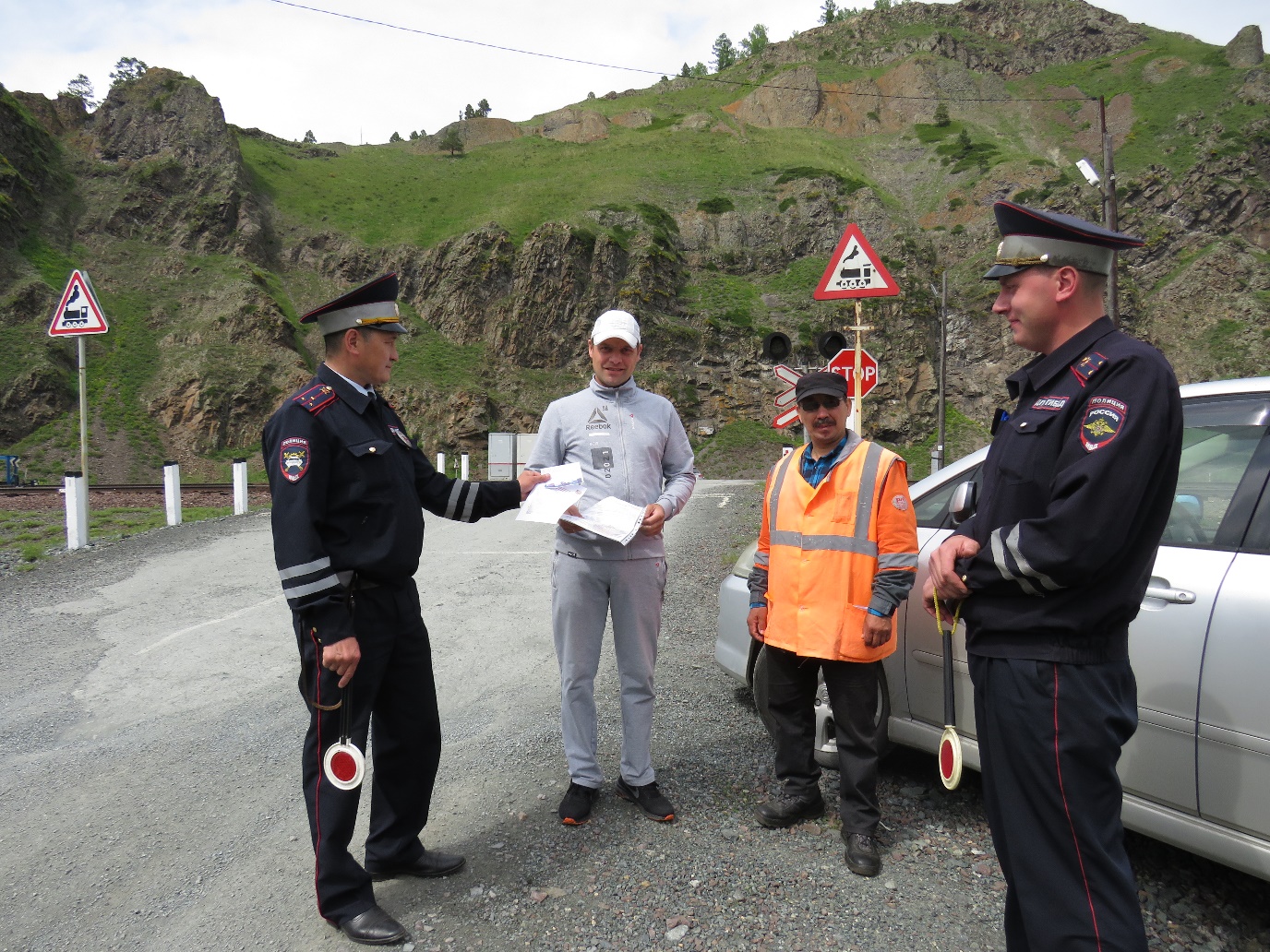 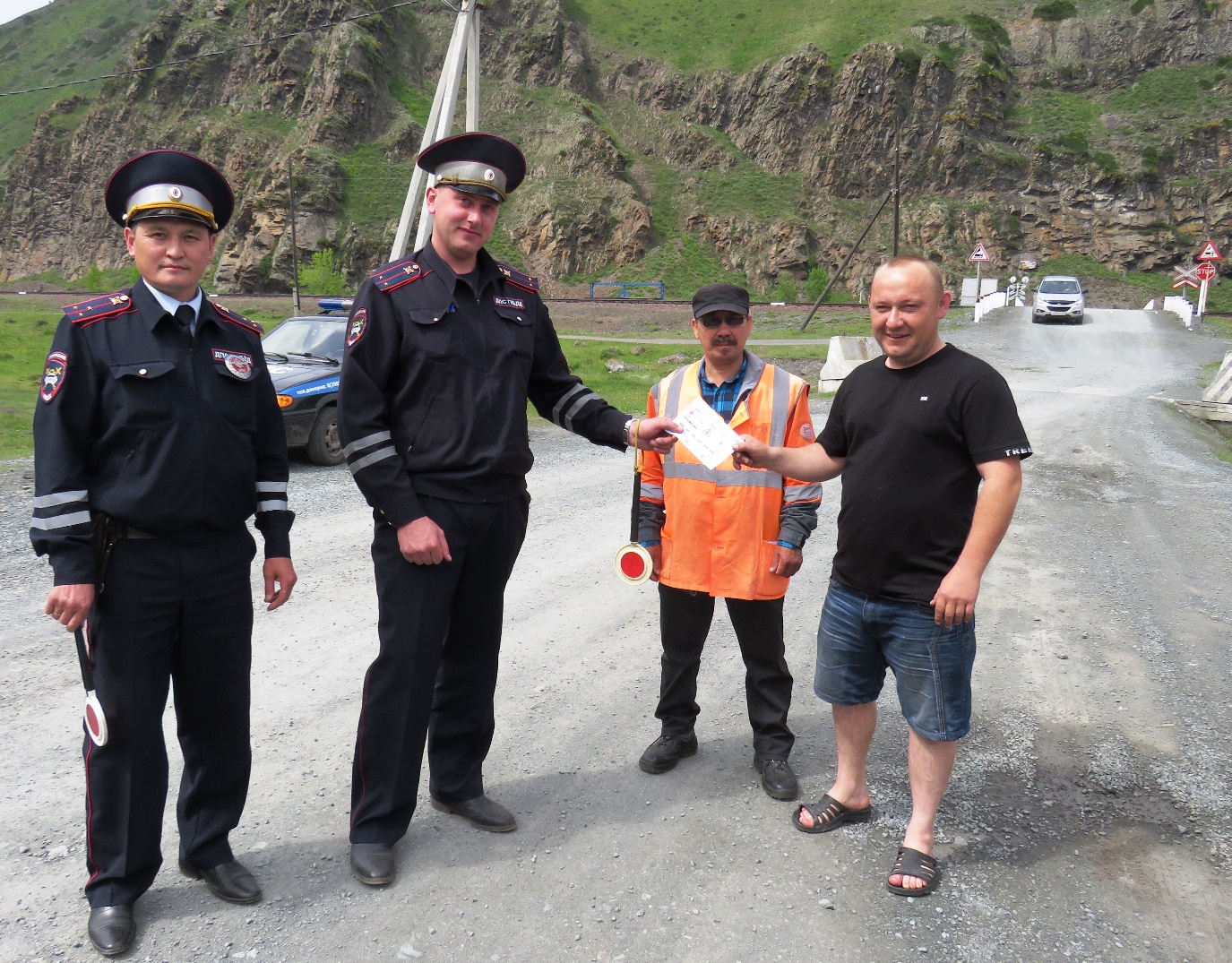 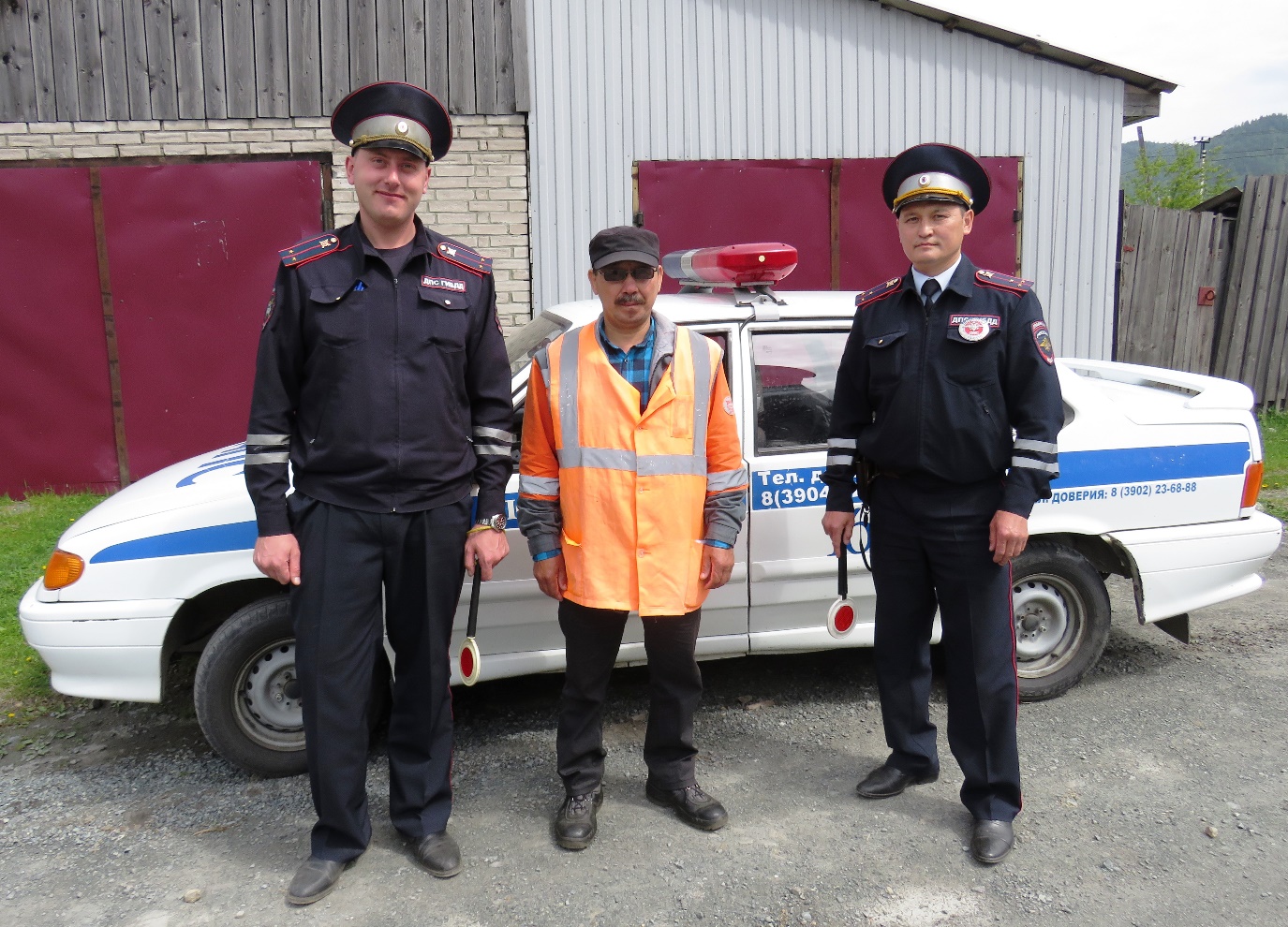 